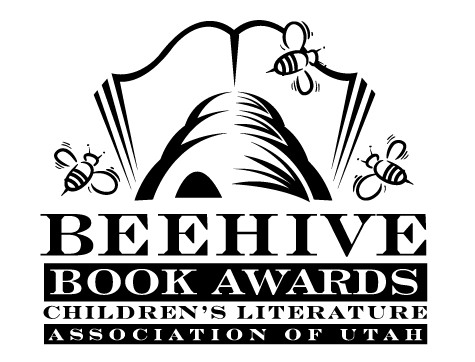 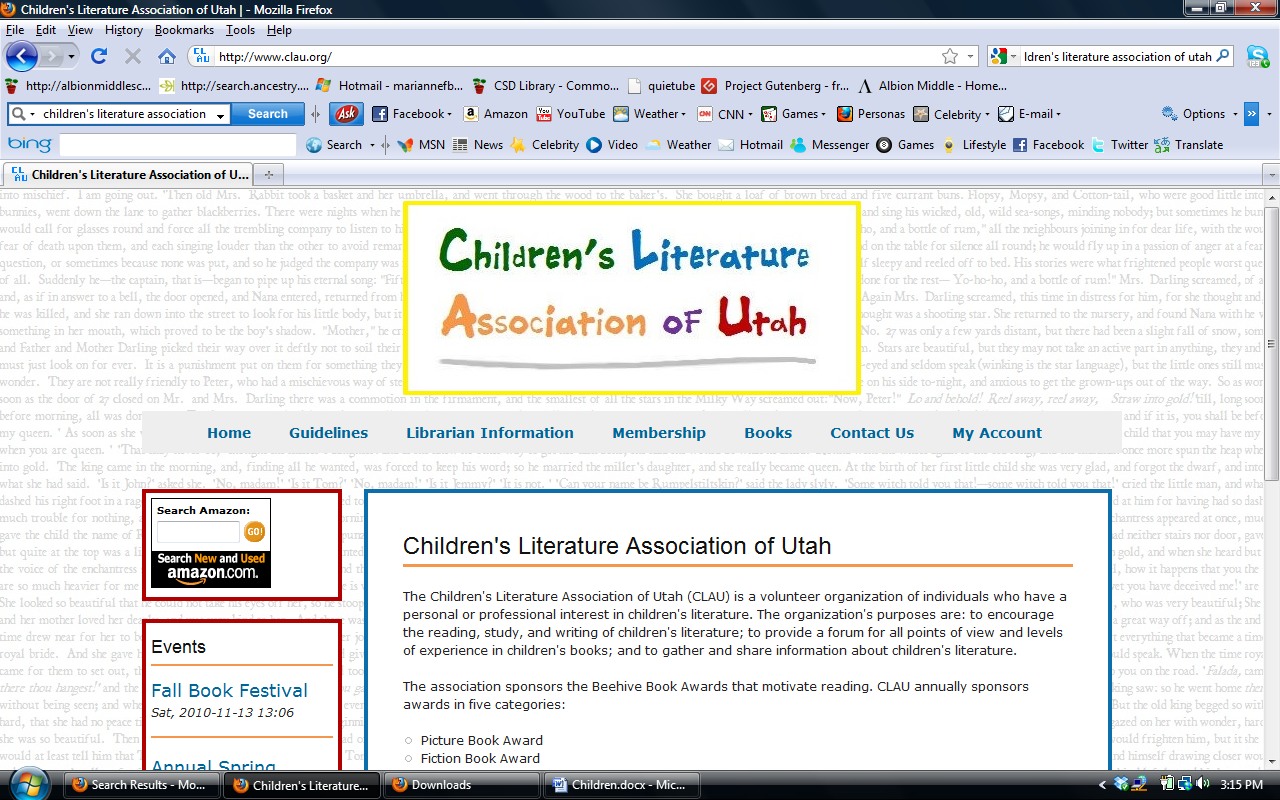 Children’s Fiction Books—Beehive Nominees 2011(Winner) Where the Mountain Meets the Moon by Grace Lin  11 Birthdays by Wendy Mass  The Adventurous Deeds of Deadwood Jones by Helen Hemphill  Binky the Space Cat (A Binky Adventure) by Ashley Spires  The Evolution of Calpurnia Tate by Jacqueline Kelly  Extra Credit by Andrew Clements; illustrated by Mark Elliott  The Leanin' Dog by K.A. Nuzum  Me and the Pumpkin Queen by Marianne Kennedy  Mudville by Kurtis Scaletta  The Year the Swallows Came Early by Kathryn FitzmauricePicture Books—Beehive Nominees 2011(Winner) Duck! Rabbit! by Amy Krouse Rosenthal; illustrated by Tom Lichtenheld  The Apple-Pip Princess by Jane Ray  Birds by Kevin Henkes; illustrated by Laura Dronzek  That Book Woman by Heather Henson; illustrated by David Small  Chicken Cheeks by Michael Ian Black; illustrated by Kevin Hawkes  The Circus Ship by Chris Van Dusen  Higher! Higher! by Leslie Patricelli  Just What Mama Needs by Sharlee Mullins Glenn; illustrated by Amiko Hirao  Most Loved In All the World by Tonya Cherie Hegamin; illustrated by Cozbi Cabrera Tsunami by Kimiko Kajikawa; illustrated by Ed YoungInformational Books—Beehive Nominees 2011(Winner) Frogs by Nic Bishop14 Cows for America by Carmen Agra Deedy; illustrated by Thomas GonzalezAlmost Astronauts: 13 women Who Dared to Dream by Tanya Lee Stone  The Boy Who Invented TV: The Story of Philo Farnsworth by Kathleen Krull; illustrated by Greg CouchDarwin by Alice McGinty; illustrated by Mary AzarianDown, Down, Down: a Journey to the Bottom of the Sea by Steve Jenkins  George Washington Carver by Tonya Bolden  A Life in the Wild: George Shaller's Struggle to Save the Last Great Beasts by Pamela S. TurnerMermaid Queen: the Spectacular True Story of Annette Kellerman, Who swam her Way to Fame, Fortune & Swimsuit History by Shana CoreyYou Never Heard of Sandy Koufax?!  by Jonah Winter; illustrated by Andre CarrihoPoetry Books—Beehive Nominees 2011(Winner) The Bill Martin Jr. Big Book of Poetry edited by  Bill Martin Jr. and Michael SampsonBe Glad Your Nose is on Your Face and Other Poems: Some of the Best of Jack Prelutsky by Jack Prelutsky; illustrated by Brandon DormanButton Up!: Wrinkled Rhymes by Alice Schertle; illustrated by Petra MathersDinothesaurus: Prehistoric Poems and Paintings by Douglas Florian  Far From You by Lisa Schroeder  A Fuzzy-Fast Blur: Poems about Pets by Laura Purdie SalasPartly Cloudy: Poems of Love and Longing by Gary Soto  Truckery Rhymes by Jon Scieska; illustrated by David Shannon, Loren Long, and David Gordon  The Underwear Salesman: and Other Jobs for Better or Verse by J. Patrick Lewis; illustrated by Serge BlochA Whiff of Pine, a Hint of Skunk: a Forest of Poems by Deoborah Ruddell; illustrated by Joan RankinYoung Adult Fiction Books—Beehive Nominees 2011(Winner) Princess of the Midnight Ball by Jessica Day George  Along for the Ride by Sarah Dessen  Brooklyn Nine: A Novel in Nine Innings by Alan Gratz  The Chosen One: A Novel by Carol Lynch Williams  Chains (Seeds of America, book 1) by Laurie Halse Anderson  The Compound by S.A. Bodeen  The Devil's Paintbox by Victoria McKernan*  Eon (Dragoneye Reborn, book 1) by Alison Goodman*  Flygirl by Sherri L. Smith  The Musician's Daughter by Susanne Emily Dunlap  My Fair Godmother by Janette Rallison  Project Sweet Life by Brent Hartinger  *mature readers